 الجمهورية الإسلامية الموريتانية												شرف – إخاء - عدل وزارة الداخلية واللامركزية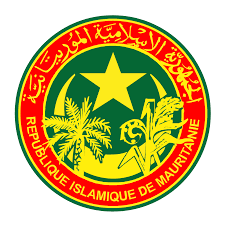 النشرة اليومية الأحد 29 سبتمبر 2019الولايةالمكانالأضرارطبيعة التدخلطبيعة التدخلالملاحظاتالولايةالمكانالأضرارفك العزلةالخدمات الأساسية والمساعداتالملاحظاتالحوض الغربيمقاطعة الطينطانتواصل عملية توزيع المساعدات على الأسر المتضررةلبراكنهمقاطعة بوكى – قرية  ولد يرى التابعة لبلدية ولد بيرمسقوط 10 بيوت من الطين و 4 أعرشة بسبب سيول مياه النهر كيدي ماغامقاطعتي غابو ولد ينجتواصل عملية توزيع المساعدات 